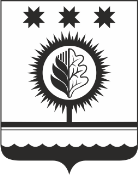 В соответствии с федеральными законами от 25.12.2008 № 273-ФЗ «О противодействии коррупции», от 3.12.2012 № 230-ФЗ «О контроле за соответствием расходов лиц, замещающих государственные должности, и иных лиц их доходам», Указом Президента Российской Федерации от 08.07.2013 № 613 «Вопросы противодействия коррупции» Собрание депутатов Шумерлинского муниципального округа Чувашской Республики решило:1. Утвердить Порядок размещения сведений о доходах, расходах, об имуществе и обязательствах имущественного характера лиц, замещающих муниципальную должность депутата Собрания депутатов Шумерлинского муниципального округа, и членов их семей на официальном сайте Шумерлинского муниципального округа в информационно-телекоммуникационной сети "Интернет" и предоставления этих сведений средствам массовой информации для опубликования.2. Признать утратившими силу:решение Собрания депутатов Шумерлинского района Чувашской Республики от 31.03.2016 № 10/3 «О порядке размещения сведений о доходах, расходах, об имуществе и обязательствах имущественного характера лиц, замещающих муниципальные должности в Шумерлинском районе, и членов их семей на официальном сайте Шумерлинского района в информационно-телекоммуникационной сети «Интернет» и предоставления этих сведений средствам массовой информации для опубликования»;решение Собрания депутатов Шумерлинского района Чувашской Республики от 07.12.2016 № 16/4 «О внесении изменения в решение Собрания депутатов Шумерлинского района от 31.03.2016 № 10/3  «О порядке размещения сведений о доходах, расходах, об имуществе и обязательствах имущественного характера лиц, замещающих муниципальные должности в Шумерлинском районе, и членов их семей на официальном сайте Шумерлинского района в информационно-телекоммуникационной сети «Интернет» и предоставления этих сведений средствам массовой информации для опубликования»;решение Собрания депутатов Шумерлинского района Чувашской Республики от 16.10.2020 № 3/2 «О внесении изменения в решение Собрания депутатов Шумерлинского района от 31.03.2016 № 10/3  «О порядке размещения сведений о доходах, расходах, об имуществе и обязательствах имущественного характера лиц, замещающих муниципальные должности в Шумерлинском районе, и членов их семей на официальном сайте Шумерлинского района в информационно-телекоммуникационной сети «Интернет» и предоставления этих сведений средствам массовой информации для опубликования»;решение Собрания депутатов Большеалгашинского  сельского поселения Шумерлинского района от 06.05.2016 № 10/3 "О Порядке размещения сведений о доходах, расходах, об имуществе и обязательствах имущественного характера лиц, замещающих муниципальные должности в Большеалгашинском сельском поселении Шумерлинского района, и членов их семей на официальном сайте Большеалгашинского сельского поселения Шумерлинского района в информационно-телекоммуникационной сети «Интернет» и предоставления этих сведений средствам массовой информации для опубликования";решение Собрания депутатов Большеалгашинского сельского поселения Шумерлинского района от 14.11.2016 № 18/2 «О внесении изменения в решение Собрания депутатов Большеалгашинского сельского поселения Шумерлинского района от 06.05.2016 № 10/3 "О Порядке размещения сведений о доходах, расходах, об имуществе и обязательствах имущественного характера лиц, замещающих муниципальные должности в Большеалгашинском сельском поселении Шумерлинского района, и членов их семей на официальном сайте Большеалгашинского сельского поселения Шумерлинского района в информационно-телекоммуникационной сети «Интернет» и предоставления этих сведений средствам массовой информации для опубликования";решение Собрания депутатов Егоркинского  сельского поселения Шумерлинского района от 29.04.2016 № 12/3 " О Порядке размещения сведений о доходах, расходах, об имуществе и обязательствах имущественного характера лиц, замещающих муниципальные должности в Егоркинском сельском поселении Шумерлинского района, и членов их семей на официальном сайте Егоркинского сельского поселения Шумерлинского района в информационно-телекоммуникационной сети «Интернет» и предоставления этих сведений средствам массовой информации для опубликования";решение Собрания депутатов Краснооктябрьского  сельского поселения Шумерлинского района от 29.04.2016 № 10/2 "О Порядке размещения сведений о доходах, расходах, об имуществе и обязательствах имущественного характера лиц, замещающих муниципальные должности в Краснооктябрьском сельском поселении Шумерлинского района, и членов их семей на официальном сайте Краснооктябрьского сельскогопоселения Шумерлинского района в информационно-телекоммуникационной сети «Интернет» и предоставления этих сведений средствам массовой информации для опубликования";решение Собрания депутатов Магаринского  сельского поселения Шумерлинского района от 29.04.2016 № 9/2 " О Порядке размещения сведений о доходах, расходах, об имуществе и обязательствах имущественного характера лиц, замещающих муниципальные должности в Магаринском сельском поселении Шумерлинского района, и членов их семей на официальном сайте Магаринского сельского поселения Шумерлинского района в информационно-телекоммуникационной сети «Интернет» и предоставления этих сведений средствам массовой информации для опубликования ";решение Собрания депутатов Нижнекумашкинского сельского поселения Шумерлинского района от 3.05.2016 № 10/2 " О Порядке размещения сведений о доходах, расходах, об имуществе и обязательствах имущественного характера лиц, замещающих муниципальные должности в Нижнекумашкинского сельском поселении Шумерлинского района, и членов их семей на официальном сайте Нижнекумашкинского сельского поселения Шумерлинского района в информационно-телекоммуникационной сети «Интернет» и предоставления этих сведений средствам массовой информации для опубликования";решение Собрания депутатов Русско-Алгашинского сельского поселения Шумерлинского района от 29.04.2016 № 11/1 "О Порядке размещения сведений о доходах, расходах, об имуществе и обязательствах имущественного характера лиц, замещающих муниципальные должности в Русско-Алгашинском сельском поселении Шумерлинского района, и членов их семей на официальном сайте Русско-Алгашинского сельского поселения Шумерлинского района в информационно-телекоммуникационной сети «Интернет» и предоставления этих сведений средствам массовой информации для опубликования";решение Собрания депутатов Русско-Алгашинского сельского поселения Шумерлинского района от 18.11.2016 № 17/3 "О внесении изменения в решение Собрания депутатов Русско-Алгашинского сельского поселения от 29.04.2016 г. № 11/1 «О порядке размещения сведений о доходах, расходах, об имуществе и обязательствах имущественного характера лиц, замещающих муниципальные должности в Русско-Алгашинском сельском поселении Шумерлинского района, и членов их семей на официальном сайте Русско-Алгашинского сельского поселения Шумерлинского района в информационно-телекоммуникационной сети «Интернет» и предоставления этих сведений средствам массовой информации для опубликования»";решение Собрания депутатов Торханского сельского поселения Шумерлинского района от 29.04.2016 № 10/3 "О Порядке размещения сведений о доходах, расходах, об имуществе и обязательствах имущественного характера лиц, замещающих муниципальные должности в Торханском сельском поселении Шумерлинского района, и членов их семей на официальном сайте Торханского сельского поселения Шумерлинского района в информационно-телекоммуникационной сети «Интернет» и предоставления этих сведений средствам массовой информации для опубликования ";решение Собрания депутатов Торханского сельского поселения Шумерлинского района от 15.11.2016 № 15/5 "О внесении изменения в решение Собрания депутатов Торханского сельского поселения от 29.04.2016 г. № 10/3 «О порядке размещения сведений о доходах, расходах, об имуществе и обязательствах имущественного характера лиц, замещающих муниципальные должности в Торханском сельском поселении Шумерлинского района, и членов их семей на официальном сайте Торханского сельского поселения Шумерлинского района в информационно-телекоммуникационной сети «Интернет» и предоставления этих сведений средствам массовой информации для опубликования»";решение Собрания депутатов Туванского сельского поселения Шумерлинского района от 29.04.2016 № 10/3 "О Порядке размещения сведений о доходах, расходах, об имуществе и обязательствах имущественного характера лиц, замещающих муниципальные должности в Туванском сельском поселении Шумерлинского района, и членов их семей на официальном сайте Туванского сельского поселения Шумерлинского района в информационно-телекоммуникационной сети «Интернет» и предоставления этих сведений средствам массовой информации для опубликования";решение Собрания депутатов Туванского сельского поселения Шумерлинского района от 15.11.2016 № 16/5 "О внесении изменения в решение Собрания депутатов Туванского сельского поселения от 29.04.2016 г. № 10/3 «О порядке размещения сведений о доходах, расходах, об имуществе и обязательствах имущественного характера лиц, замещающих муниципальные должности в Туванском сельском поселении Шумерлинского района, и членов их семей на официальном сайте Туванского сельского поселения Шумерлинского района в информационно-телекоммуникационной сети «Интернет» и предоставления этих сведений средствам массовой информации для опубликования»";решение Собрания депутатов Ходарского сельского поселения Шумерлинского района от 29.04.2016 № 11/3 "О Порядке размещения сведений о доходах, расходах, об имуществе и обязательствах имущественного характера лиц, замещающих муниципальные должности в сельском поселении и членов их семей на официальном сайте Ходарского сельского поселения в информационно-телекоммуникационной сети «Интернет» и предоставления этих сведений средствам массовой информации для опубликования";решение Собрания депутатов Ходарского сельского поселения Шумерлинского района от 28.02.2017 № 21/2 "О внесении изменения в решение Собрания депутатов Ходарского сельского поселения от 29.04.2016 г. № 11/3 «О порядке размещения сведений о доходах, расходах, об имуществе и обязательствах имущественного характера лиц, замещающих муниципальные должности в Ходарском сельском поселении Шумерлинского района, и членов их семей на официальном сайте Ходарского сельского поселения Шумерлинского района в информационно-телекоммуникационной сети «Интернет» и предоставления этих сведений средствам массовой информации для опубликования»";решение Собрания депутатов Шумерлинского сельского поселения Шумерлинского района от 29.04.2016 № 9/4 "О Порядке размещения сведений о доходах, расходах, об имуществе и обязательствах имущественного характера лиц, замещающих муниципальные должности в Шумерлинском сельском поселении Шумерлинского района, и членов их семей на официальном сайте Шумерлинского сельского поселения Шумерлинского района в информационно-телекоммуникационной сети «Интернет» и предоставления этих сведений средствам массовой информации для опубликования";решение Собрания депутатов Юманайского сельского поселения Шумерлинского района от 29.04.2016 № 9/4 "О Порядке размещения сведений о доходах, расходах, об имуществе и обязательствах имущественного характера лиц, замещающих муниципальные должности в Юманайском сельском поселении Шумерлинского района, и членов их семей на официальном сайте Юманайского сельского поселения Шумерлинского района в информационно-телекоммуникационной сети «Интернет» и предоставления этих сведений средствам массовой информации для опубликования";решение Собрания депутатов Юманайского сельского поселения Шумерлинского района от 15.11.2016 № 13/2 "О внесении изменений в решение Собрания депутатов Юманайского сельского поселения от 29.04.2016 № 9/4 «О порядке размещения сведений о доходах, расходах, об имуществе и обязательствах имущественного характера лиц, замещающих муниципальные должности в Юманайском сельском поселении Шумерлинского района, и членов их семей на официальном сайте Юманайского сельского поселения Шумерлинского района в информационно-телекоммуникационной сети «Интернет» и предоставления этих сведений средствам массовой информации для опубликования»".3. Настоящее решение вступает в силу после его официального опубликования в издании «Вестник Шумерлинского района» и подлежит размещению на официальном сайте Шумерлинского муниципального  округа в информационно-телекоммуникационной сети  «Интернет».Председатель Собрания депутатов Шумерлинского муниципального округа   Чувашской Республики                                                                                      Б.Г. ЛеонтьевВрио главы администрации Шумерлинского муниципального округа                                                  Чувашской Республики                                                                                       Т.А. Караганова				   Приложение к решению Собрания депутатов Шумерлинского муниципального округаот  25.02.2022  № 7/11Порядок размещения сведений о доходах, расходах, об имуществе и обязательствах имущественного характера лиц, замещающих муниципальную должность депутата Собрания депутатов Шумерлинского муниципального округа, и членов их семей на официальном сайте Шумерлинского муниципального округа в информационно-телекоммуникационной сети "Интернет" и предоставления этих сведений средствам массовой информации для опубликования1. Настоящим Порядком на основании соглашения заключенного между Собранием депутатов Шумерлинского муниципального округа и администрацией Шумерлинского муниципального округа от «04» февраля 2022 года, устанавливается обязанность  администрации Шумерлинского муниципального округа, по размещению сведений о доходах, расходах, об имуществе и обязательствах имущественного характера лиц, замещающих муниципальную должность депутата Собрания депутатов Шумерлинского муниципального округа, их супруг (супругов) и несовершеннолетних детей в информационно-телекоммуникационной сети «Интернет» на официальном сайте Шумерлинского муниципального округа (далее – официальный сайт) и предоставлению этих сведений средствам массовой информации для опубликования в связи с их запросами, если федеральными законами не установлен иной порядок размещения указанных сведений и (или) их предоставления средствам массовой информации для опубликования.2. На официальном сайте размещаются и средствам массовой информации предоставляются для опубликования следующие сведения о доходах, расходах, об имуществе и обязательствах имущественного характера лиц, замещающих муниципальные должности, а также сведений о доходах, расходах, об имуществе и обязательствах имущественного характера их супруг (супругов) и несовершеннолетних детей:а) перечень объектов недвижимого имущества, принадлежащих лицу, замещающему муниципальную должность, его супруге (супругу) и несовершеннолетним детям на праве собственности или находящихся в их пользовании, с указанием вида, площади и страны расположения каждого из таких объектов;б) перечень транспортных средств с указанием вида и марки, принадлежащих на праве собственности лицу, замещающему муниципальную должность, его супруге (супругу) и несовершеннолетним детям;в) декларированный годовой доход лица, замещающего муниципальную должность, его супруги (супруга) и несовершеннолетних детей;г) сведения об источниках получения средств, за счет которых совершены сделки (совершена сделка) по приобретению земельного участка, другого объекта недвижимого имущества, транспортного средства, ценных бумаг (долей участия, паев в уставных (складочных) капиталах организаций), цифровых финансовых активов, цифровой валюты, если общая сумма таких сделок (сумма такой сделки) превышает общий доход лица, замещающего муниципальную должность, и его супруги (супруга) за три последних года, предшествующих отчетному периоду.3. В размещаемых на официальном сайте и предоставляемых средствам массовой информации для опубликования сведениях о доходах, расходах, об имуществе и обязательствах имущественного характера запрещается указывать:а) иные сведения (кроме указанных в пункте 2 настоящего Порядка) о доходах лица, замещающего муниципальную должность, его супруги (супруга) и несовершеннолетних детей, об имуществе, принадлежащем на праве собственности названным лицам, и об их обязательствах имущественного характера;б) персональные данные супруги (супруга), детей и иных членов семьи лица, замещающего муниципальную должность;в) данные, позволяющие определить место жительства, почтовый адрес, телефон и иные индивидуальные средства коммуникации лица, замещающего муниципальную должность, его супруги (супруга), детей и иных членов семьи;г) данные, позволяющие определить местонахождение объектов недвижимого имущества, принадлежащих лицу, замещающему муниципальную должность, его супруге (супругу), детям, иным членам семьи на праве собственности или находящихся в их пользовании;д) информацию, отнесенную к государственной тайне или являющуюся конфиденциальной.4. Сведения о доходах, расходах, об имуществе и обязательствах имущественного характера, указанные в пункте 2 настоящего Порядка, за весь период замещения лицом муниципальной должности, замещение которой влечет за собой размещение его сведений о доходах, расходах, об имуществе и обязательствах имущественного характера, а также сведения о доходах, расходах, об имуществе и обязательствах имущественного характера его супруги (супруга) и несовершеннолетних детей находятся на официальном сайте и ежегодно обновляются в течение 14 рабочих дней со дня истечения срока, установленного для их подачи.5. Размещение на официальном сайте сведений о доходах, расходах, об имуществе и обязательствах имущественного характера, указанных в пункте 2 настоящего Порядка, представленных лицами, замещающими муниципальные должности, обеспечивается отделом организационно-контрольной и кадровой работы администрации Шумерлинского муниципального округа (далее – отдел организационно-контрольной и кадровой работы).6. Отдел организационно-контрольной и кадровой работы:а) в течение трех рабочих дней со дня поступления запроса от средства массовой информации сообщают о нем лицу, замещающему муниципальную должность, в отношении которого поступил запрос;б) в течение семи рабочих дней со дня поступления запроса от средства массовой информации обеспечивают предоставление ему сведений, указанных в пункте 2 настоящего Порядка, в том случае, если запрашиваемые сведения отсутствуют на официальном сайте.7. Должностные лица, обеспечивающие размещение сведений о доходах, расходах, об имуществе и обязательствах имущественного характера на официальном сайте и их представление средствам массовой информации для опубликования, несут в соответствии с законодательством Российской Федерации ответственность за несоблюдение настоящего Порядка, а также за разглашение сведений, отнесенных к государственной тайне или являющихся конфиденциальными.ЧĂВАШ РЕСПУБЛИКИЧУВАШСКАЯ РЕСПУБЛИКАÇĚМĚРЛЕ МУНИЦИПАЛЛĂОКРУГĔН ДЕПУТАТСЕН ПУХĂВĚЙЫШĂНУ25.02.2022  7/11 №Çемěрле хулиСОБРАНИЕ ДЕПУТАТОВШУМЕРЛИНСКОГО МУНИЦИПАЛЬНОГО ОКРУГАРЕШЕНИЕ25.02.2022  № 7/11город ШумерляО порядке размещения сведений о доходах, расходах, об имуществе и обязательствах имущественного характера лиц, замещающих муниципальную должность депутата Собрания депутатов Шумерлинского муниципального округа, и членов их семей на официальном сайте Шумерлинского муниципального округа в информационно-телекоммуникационной сети "Интернет" и предоставления этих сведений средствам массовой информации для опубликованияО порядке размещения сведений о доходах, расходах, об имуществе и обязательствах имущественного характера лиц, замещающих муниципальную должность депутата Собрания депутатов Шумерлинского муниципального округа, и членов их семей на официальном сайте Шумерлинского муниципального округа в информационно-телекоммуникационной сети "Интернет" и предоставления этих сведений средствам массовой информации для опубликования